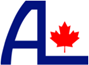               Albacore Canadian National                       ChampionshipsSeptember 15 - 17, 2023ORGANIZING AUTHORITY: CANADIAN ALBACORE ASSOCIATIONIn cooperation with the Thornbury Yacht Club Official Website:https://albacore.caAMENDMENT # 1SUPPLEMENT to the STANDARD SAILING INSTRUCTIONS (SSI)(Numbering corresponds to the RRS Appendix S)Delete SSI 5.3 and replace with:5.3 	The schedule of races is as follows.Add SSI 13.6 and 13.7:	 13.6  Appendix P, Special Procedures for Rule 42, shall apply and is amended as follows:  P2.3 is deleted, P2.2 will apply to the second and subsequent penalties.13.7  Jury vessels may be positioned anywhere on the course area. Their position at any time will not be grounds for a request for redress. This changes RRS 60.1(b).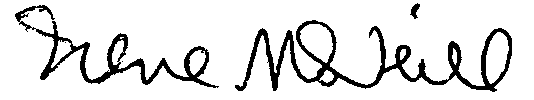 Irene McNeillPrincipal Race OfficerSeptember 8, 2023Date      Races / daySeptember 15, 2023Up to 4 races scheduledFirst signal at 12:00 pmSeptember 16, 2023Up to 4 races scheduledFirst signal at 11:00 amSeptember 17, 2023Up to 4 races scheduledFirst signal at 10:00 am